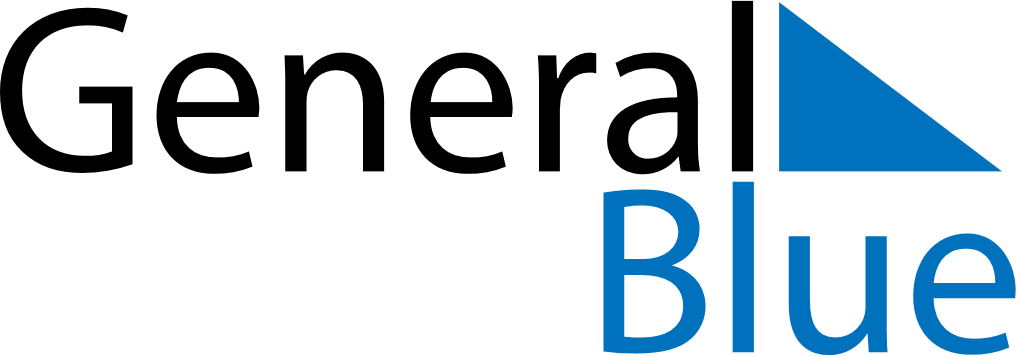 October 2024October 2024October 2024October 2024October 2024October 2024Mlimba, TanzaniaMlimba, TanzaniaMlimba, TanzaniaMlimba, TanzaniaMlimba, TanzaniaMlimba, TanzaniaSunday Monday Tuesday Wednesday Thursday Friday Saturday 1 2 3 4 5 Sunrise: 6:20 AM Sunset: 6:31 PM Daylight: 12 hours and 10 minutes. Sunrise: 6:20 AM Sunset: 6:31 PM Daylight: 12 hours and 11 minutes. Sunrise: 6:19 AM Sunset: 6:31 PM Daylight: 12 hours and 11 minutes. Sunrise: 6:19 AM Sunset: 6:31 PM Daylight: 12 hours and 12 minutes. Sunrise: 6:18 AM Sunset: 6:31 PM Daylight: 12 hours and 12 minutes. 6 7 8 9 10 11 12 Sunrise: 6:18 AM Sunset: 6:31 PM Daylight: 12 hours and 13 minutes. Sunrise: 6:17 AM Sunset: 6:31 PM Daylight: 12 hours and 13 minutes. Sunrise: 6:17 AM Sunset: 6:31 PM Daylight: 12 hours and 14 minutes. Sunrise: 6:16 AM Sunset: 6:31 PM Daylight: 12 hours and 14 minutes. Sunrise: 6:16 AM Sunset: 6:31 PM Daylight: 12 hours and 15 minutes. Sunrise: 6:15 AM Sunset: 6:31 PM Daylight: 12 hours and 15 minutes. Sunrise: 6:15 AM Sunset: 6:31 PM Daylight: 12 hours and 16 minutes. 13 14 15 16 17 18 19 Sunrise: 6:14 AM Sunset: 6:31 PM Daylight: 12 hours and 16 minutes. Sunrise: 6:14 AM Sunset: 6:31 PM Daylight: 12 hours and 17 minutes. Sunrise: 6:13 AM Sunset: 6:31 PM Daylight: 12 hours and 17 minutes. Sunrise: 6:13 AM Sunset: 6:31 PM Daylight: 12 hours and 18 minutes. Sunrise: 6:12 AM Sunset: 6:31 PM Daylight: 12 hours and 18 minutes. Sunrise: 6:12 AM Sunset: 6:31 PM Daylight: 12 hours and 18 minutes. Sunrise: 6:11 AM Sunset: 6:31 PM Daylight: 12 hours and 19 minutes. 20 21 22 23 24 25 26 Sunrise: 6:11 AM Sunset: 6:31 PM Daylight: 12 hours and 19 minutes. Sunrise: 6:11 AM Sunset: 6:31 PM Daylight: 12 hours and 20 minutes. Sunrise: 6:10 AM Sunset: 6:31 PM Daylight: 12 hours and 20 minutes. Sunrise: 6:10 AM Sunset: 6:31 PM Daylight: 12 hours and 21 minutes. Sunrise: 6:09 AM Sunset: 6:31 PM Daylight: 12 hours and 21 minutes. Sunrise: 6:09 AM Sunset: 6:31 PM Daylight: 12 hours and 22 minutes. Sunrise: 6:09 AM Sunset: 6:32 PM Daylight: 12 hours and 22 minutes. 27 28 29 30 31 Sunrise: 6:08 AM Sunset: 6:32 PM Daylight: 12 hours and 23 minutes. Sunrise: 6:08 AM Sunset: 6:32 PM Daylight: 12 hours and 23 minutes. Sunrise: 6:08 AM Sunset: 6:32 PM Daylight: 12 hours and 24 minutes. Sunrise: 6:08 AM Sunset: 6:32 PM Daylight: 12 hours and 24 minutes. Sunrise: 6:07 AM Sunset: 6:32 PM Daylight: 12 hours and 24 minutes. 